Конкурс рисунков в рамках  акции «Наша жизнь в наших руках»Во вторник среди начальной школы проводился конкурс рисунков «Наша жизнь в наших руках», но изъявили желание участвовать и некоторые ученики старшего звена. А также, с помощью буклетов, мы рассказали обучающимся о правильном питании, режиме дня, вреде алкоголя, курения и наркотиков.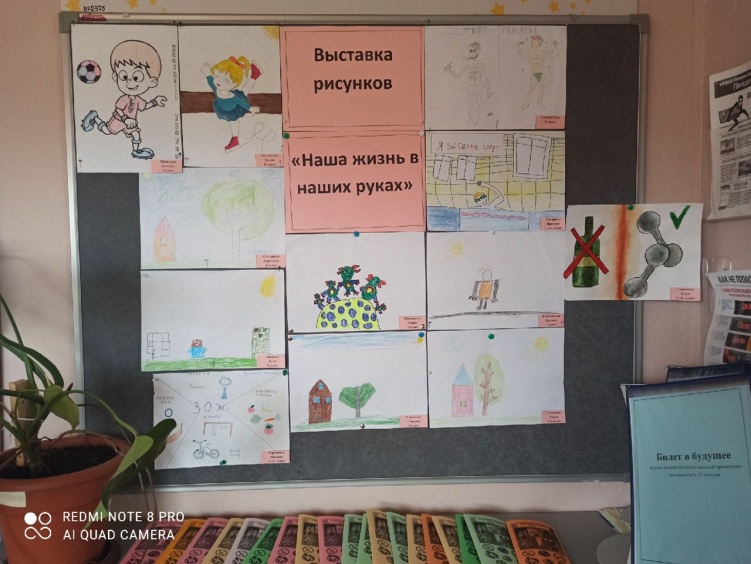 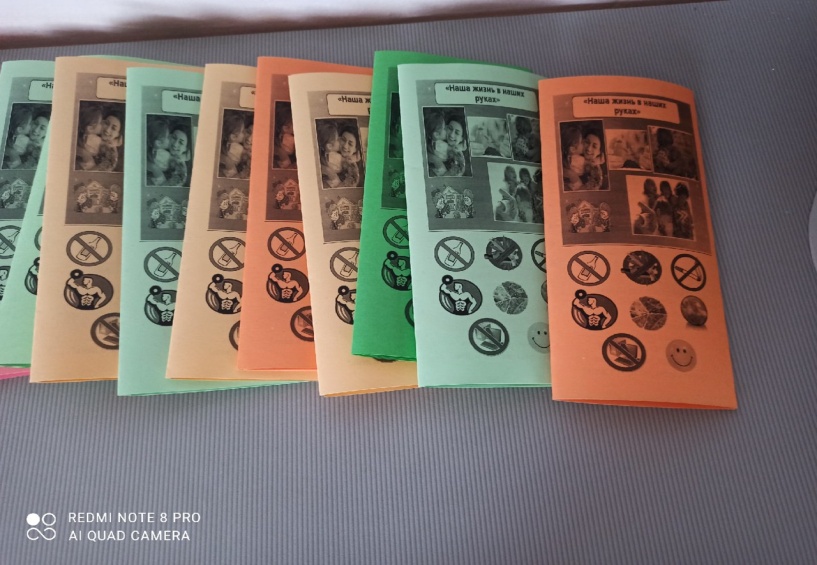 